TISKOVÁ ZPRÁVA	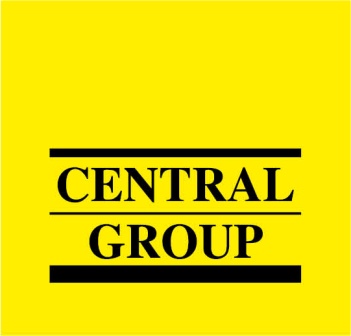 3.2.2015Gott, Šporcl, Laffita: CENTRAL GROUP zahájil prodej vstupenek na charitativní galavečer toho nejlepšího z české hudby a módy 3.2.2015, Praha – Největší český rezidenční developer a investor CENTRAL GROUP již tradičně na jaře pořádá jednu z nejvýznamnějších společenských událostí roku – charitativní galavečer v Obecním domě. Letošní ročník bude unikátním spojením toho nejlepšího z české hudby a módy. A stejně jako v minulých letech, také letos akce podpoří Nadační fond pro zdraví dětí zřízený ve prospěch Ústavu pro péči o matku a dítě v Praze 4 – Podolí.Unikátní charitativní galavečer CENTRAL GROUP se uskuteční v úterý 24. března 2015 od 
20 hodin v Obecním domě v Praze. Letos se hosté mohou těšit na vystoupení houslového virtuosa Pavla Šporcla s kapelou Gipsy Way. Následovat bude jedinečná módní přehlídka zcela nové kolekce návrháře Osmanyho Laffity připravené speciálně pro tuto příležitost. Vrcholem večera pak bude vystoupení české popové legendy Karla Gotta. Přítomné hosty celou akcí provede herec a moderátor Marek Vašut.V letošním roce slaví CENTRAL GROUP již 21 let na českém trhu a pořádáním tradičního charitativního galavečeru se plně hlásí ke své společenské odpovědnosti. „Nadační fond pro zdraví dětí, který naše společnost před osmi lety založila a kterému za tu dobu přispěla mnohamilionovými částkami, podpořil již více než 95 konkrétních výzkumných a vzdělávacích projektů. Prestižní společenské akce, jakou je právě tento galavečer, jsou pro charitu a související fundraising velkým přínosem a CENTRAL GROUP chce jejich prostřednictvím pomáhat i v budoucnu,“ říká Dušan Kunovský, předseda představenstva společnosti. Vstupenky na galavečer od února v prodeji!Vstupenky na tuto mimořádnou společenskou událost nelze zakoupit v běžné prodejní síti. Lze je objednat pouze přímo od CENTRAL GROUP. Zájemci si mohou vybrat ze vstupenek k sezení v jedné z 9 kategorií. Lze zakoupit i balíčky do lóží po 5 nebo 6 místech. Ceny vstupenek se pohybují v rozmezí od 1.850 Kč do 8.850 Kč. Speciální nabídkou pak je omezený počet vstupenek za 
2.350 Kč na afterparty s bohatým rautem a předpokládanou účastí návrháře i interpretů. Vstupenky je možné objednávat již nyní na www.galavecer2015.cz s možností využít aktuální zvýhodněné nabídky, která platí jen pro prvních 50 % objednaných vstupenek z každé kategorie. Společnost CENTRAL GROUP garantuje, že 10 % z ceny každé prodané vstupenky půjde na konto Nadačního fondu pro zdraví dětí. Více informací a možnost objednání vstupenek naleznete na www.galavecer2015.cz.Pro více informací nás můžete kontaktovat na e-mail: media@central-group.cz nebo telefonicky: Milan Jankovský – tiskový mluvčí (+420 602 124 696), který může také zprostředkovat jednání s vedoucími pracovníky CENTRAL GROUP nebo jejich vyjádření. Podrobné informace o společnosti CENTRAL GROUP a její nabídce naleznete na www.central-group.cz, kde je také sekce Pro média a sekce 12 důvodů pro CENTRAL GROUP.CENTRAL GROUP je jednoznačně největším rezidenčním developerem a investorem v České republice. Potvrzuje to i statistika prestižního mezinárodního magazínu CIJ (Construction & Investment Journal), který firmu zařadil mezi desítku největších rezidenčních developerů ve střední a východní Evropě. Za 21 let svého působení firma dokončila již 135 rezidenčních projektů a prodala více než 11.000 nových bytů, domů a parcel. Na všechny své byty a rodinné domy poskytuje Garanci nejlepší ceny. To znamená, že pokud někdo najde srovnatelnou nemovitost s lepší cenou oproti nabídce CENTRAL GROUP, firma cenu dorovná a ještě přidá bonus ve výši 100.000 Kč.Společnost dlouhodobě vykazuje stabilní zisk, rostoucí podíl na trhu a pro svou činnost nepotřebuje žádný bankovní úvěr. Za dobu svého působení koncern CENTRAL GROUP uhradil českému státu jen na přímých daních již více než 1,7 miliardy korun. Významné prostředky věnuje společnost také na obecně prospěšné účely (například na výsadbu zeleně nebo na realizaci veřejných komunikací a inženýrských sítí pro městské části a obce v mnoha desítkách milionů Kč ročně) a také na charitativní činnost (například Nadačnímu fondu pro zdraví dětí zřízenému ve prospěch Ústavu pro péči o matku a dítě v Praze 4 – Podolí).CENTRAL GROUP je nejen největším českým prodejcem nových bytů a domů, ale také nejaktivnějším investorem v rámci akvizic nových pozemků pro rezidenční výstavbu. V současné době má nakoupené a připravené pozemky pro více než 14.000 nových bytů a rodinných domů. Ty plánuje zařadit do prodeje v průběhu příštích osmi let. CENTRAL GROUP nadále intenzivně hledá a nakupuje další pozemky a brownfields v Praze pro výstavbu nových bytů a domů.   